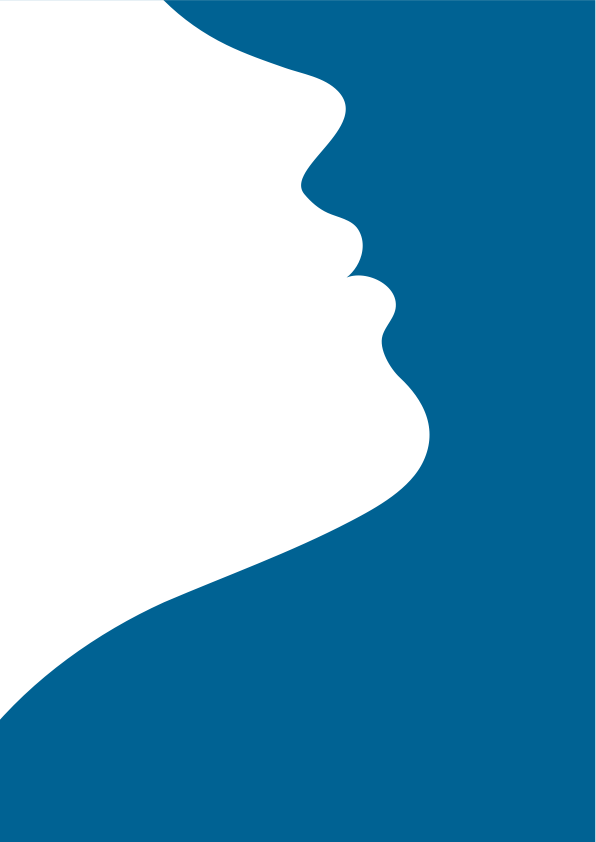 IntroductionPractitioners and clinics will use a vast array of internal policies and procedures, but the most appropriate policies will always depend on the size and nature of the individual organisation. The policies are more effective if they are developed and reviewed on an ongoing basis with the involvement of staff, and are tailored to suit the specific needs of a clinic and its activities. However, some guidance and examples mean that you don’t have to start from scratch.Save Face has developed a number of example generic policies which can be used as a basis for your own policies, where relevant these policies should be tailored to suit the needs and requirements of each individual practitioner and clinic.DisclaimerSave Face accepts no responsibility for any third party loss or consequences arising from the use of these example policies.TEMPLATE FIRE SAFETY POLICYINSERT BUSINESS NAME Fire Safety Policy STATEMENT OF GENERAL POLICYThis fire safety policy has been prepared by ........................as the responsible person for the premises known as ...................................... to comply with The Regulatory Reform (Fire Safety) Order 2005 [FSO].The purpose of this policy is to ensure the safety from fire of all relevant persons on, in or in the vicinity of the premises by effective planning, organisation, control, monitoring and review of the preventive and protective measures.This policy will be used to ensure the provision of suitable and sufficient general fire precautions, assessment of risk and management of necessary fire safety arrangements.As such the following will be provided;The position of ........................ will be responsible for the provision of safety assistance to assist the responsible person in carrying out their duties under the FSO. A suitable and sufficient fire risk assessment will be prepared, regularly reviewed, and its significant findings acted upon. A suitable and sufficient fire emergency plan will be prepared, regularly reviewed, and practised by the regular carrying out fire drills. All staff will be trained to satisfactorily carry out the fire emergency plan, regular fire drills and any other necessary actions to comply with the FSO. Employees will be provided with comprehensible and relevant information regarding the risks identified from the risk assessment and any other notification of risk by other employees, the preventative and protective measures, the fire emergency plan, and the identities of persons nominated to carry out the duties of the responsible person. The employer of any other employees, or any other person working on the premises, will be provided with the same information as the responsible person’s employees. All necessary systems required as part of the general fire precautions (or other general systems or appliances required to be satisfactorily maintained to prevent the likelihood of fire) will be tested and maintained in accordance with the relevant code of practice.  Full records of these measures will be kept and made available for audit by the Fire & Rescue Service as required. Signed:INSTER NAMEINSTERT TITLEDate: INSERT DATE 